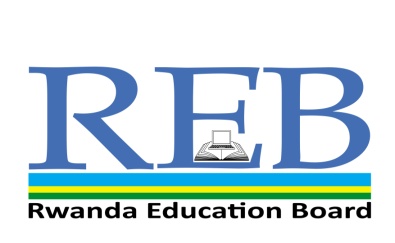 IKIZAMINI GISOZA UMWAKA WA GATANU W’AMASHURI YISUMBUYE, 2019AMASHAMI ATARI AY’INDIMIIKINYARWANDAIgihe kimara: Amasaha abiri (2h00)Amanota:    Amabwiriza:Ntufungure iyi kayi y’ibibazo by’ikizamini utabiherewe uburenganzira.Ibisubizo bigomba kuba bifututse kandi byuzuye.Gusiribanga no guhindagura ibisubizo bifatwa nko gukopera.Ukurikize amabwiriza ari ku bibazo.Koresha gusa ikaramu y’ubururu cyangwa iy’umukaraUbwenge burarahurwa
 	Hashize igihe gito nimukiye aho ntuye. Kuva nkihagera, numvaga amakuru menshi avugwa ku bakire bahatuye. Muri ayo makuru yose, natangajwe n’ayavugwaga ku muryango wa Bugingo n’umugore we Nyiramucyo.Nyuma y’amatsiko menshi, nasuye uwo muryango. Narahageze banyakirana urugwiro, baranzimanira tugirana ikiganiro kirambuye biranyura. Nabajije Bugingo uko biteje imbere. Ntiyambereye imfura mbi aransobanurira. Yatangiye aseka ati: “Rwose harakabaho ubuyobozi bwiza!” Nti: “Ese kuki?” Ati: “Bwadushyiriyeho gahunda nyinshi zidufasha mu iterambere n’imibereho myiza”. Yabaye akirangiza kuvuga atyo nshaka kongera kumubaza ikindi kibazo ariko antanga gukomereza aho yari agejeje. Ati: “Muri izo gahunda zose, nashimishijwe cyane n’iyo  kudutoza kuzigama no gukorana n’ibigo by’imari iciriritse n’amabanki.” Niko kungamo nti: “Wabigenje ute?” Ati: “Ceceka utege amatwi ubyumve.” Ndaceceka akomeza agira ati: “Mbere na mbere ntitwabikozwaga nge n’umugore wange. Twumvaga ari uburyo bashakaga kutwambura amafaranga yacu twabaga twaruhiye hanyuma duhitamo kujya tuyibikira mu rugo. Nyamara burya ni byo ‘Intamenya irira ku muziro’. Ibyo twakoraga twumva ko ari ubwenge cyangwa amakenga, byari ukwibeshya tutabizi. Nyuma yaho abajura baraduteye baraducucura dusigara iheruheru.”Nyuma y’ayo magambo yabaye nk’uweguwe n’agahinda, mbona akambije agahanga nk’umuntu ushavuye cyane. Nubwo yari yanyihanije kumuvugiramo, nabirenzeho nshaka kumwurura ngo mwereke ko nifatanyije na we mu kababaro nti: “Mbega akaga mwagize!” Na we asa n’ugarutse mu kiganiro, arakomeza ati: “Wahora ni iki! Utaribwa ntarinda koko!” Twahise tubona ko twibeshye, dutangira kuyoboka amabanki n’ibigo by’imari. Twatangiye kujyanayo amafaranga makemake twabonaga turayazigama aza kugwira. Amaze kugwira, twateguye umushinga wo kugura imodoka yo kujya ndangura imyaka nkayizana mu isoko umugore wange akayicuruza.” Yageze aha numva biranshimishije kuko nashakaga kumenya ukuntu baje kwikura mu bukene. Numvise ngize amashyushyu yo kuvuga. Mu gihe ngitangira guterura ijambo aba yabibonye, ati: “Ihangane nkurangirize iyo nkuru natangiye! Tumaze gusanga amafaranga twari tugezeho twizigamira ageze ku yo banki nabitsagamo yari yaransabye kuzuza kugira ngo ibone kunguriza tukagura imodoka twariruhukije. Negereye abayobozi bayo bemera kumpa inguzanyo yo kuyongera dutumiza ya modoka itwara imizigo kugira ngo dushyire mu bikorwa umushinga twateguye. Umugore na we yabitsaga mu Murenge SACCO wacu, hanyuma abasaba inguzanyo barayimuha kubera imikoranire myiza bari bafitanye. Ageze aha, kwihanganira kutavuga byarananiye, ndavuga nti: “Ukaguza n’umugore wawe akaguza mu gihe kimwe?” Nkomeza mubaza ngira ngo ansubirize rimwe nti: “Ubwo ntibyateje ikibazo mu micungire y’urugo mu kwishyura izo nguzanyo?” Yahise ampumuriza ati: “Humura ‘Imana ikunanurira itakweretse icebe’. Iyo nguzanyo ye ni yo yabaye igishoro cyo kurangura imyaka. Natwe twatangiye dutinya ariko ubu tugeze kure. Za nguzanyo zombi twarangije kuzishyura. Tugenda turushaho kwagura ibikorwa byacu. Dufite abakozi makumyabiri dukoresha kandi twahanze n’indi mishinga mishya inyuranye. Ntakubeshye aho hose biragenda neza. Mu myaka mike turateganya kuzashinga uruganda.”Naramushimiye cyane ngira nti: “Urakoze unteye imbaraga! Nange menye ko umuco wo kuzigama ari mwiza ngiye gutangira kubikora. Numvaga ko bisaba kuba wifite none nungutse inama ko n’amafaranga make wayazigama akazagwira kandi akakubera igishoro cyangwa akaguhesha inguzanyo.” Hanyuma yaho narasezeye ndataha. Bugingo ahamagara umugore we wari umaze kugaruka avuye guha abakozi ibyo bari bakeneye. Araza baramperekeza. Mu gusezeranaho tugeze aho twagombaga gutandukanira, banyijeje kuzampa inkunga iyo ari yo yose nabakeneraho mu rwego rwo gutangira kuba rwiyemezamirimo.IGICE CYA MBERE: KUMVA NO GUSESENGURA UMWANDIKO (amanota 12)Andika byibuze gahunda eshatu zitandukanye Leta yashyizeho mu rwego rwo guteza imbere abaturage? (amanota 3)Ni iki kerekana ko mu muryango wa Bugingo bakiraga neza abashyitsi?(inota 1)Ni iyihe nsanganyamatsiko ivugwa muri uyu mwandiko? (inota 1)Ni iki umubarankuru yigiye ku muryango wa Bugingo na Nyiramucyo? (inota 1)Gukorana n’amabanki bimarira iki umuntu? (amanota 2)“Intamenya irira ku muziro” bishatse kuvuga iki? (amanota 2)Vuga ingamba ebyiri umuntu yafata kugira ngo abashe kuzigama. (amanota 2)Ni bande bagerwaho n’ibyiza byo kwihangira umurimo? (inota 1)IGICE CYA KABIRI: IKIBONEZAMVUGO (amanota 6)Shaka uturemajambo tw’amagambo atsindagiye (amanota 3)Kamana yaguze agapikipiki keza.		Ejo twagiye gusura umudozi w’inkweto.	Andika ubwoko bw’amagambo atsindagiye: (amanota 3)Umubyeyi gito ntiyita ku bana be.		Babimenye yamaze kugenda kare.IGICE CYA GATATU: UBUMENYI RUSANGE BW’URURIMI (amanota 11)Tandukanya raporo n’inyandiko mvugo (amanota 2) Tanga ingero z’inshoberamahanga enye zifatiye ku nshinga “kugwa”(amanota 2)Uzurisha amagambo yabugenewe: (amanota 3)Iyo inka ari nyinshi bavuga .................................................Inyoni nyinshi ni ..................................................................Imibu myinshi ni ..................................................................Tanga imimaro ibiri y’ibyivugo: (amanota 2)Amagambo yabugenewe akurikira akoreshwa mu byivugo asobanura iki?(amanota 2) Umurera Umunega 
IGICE CYA KANE: IHANGAMWANDIKO (amanota 10)Uri umunyeshuri wo mu mwaka wa gatanu. Umuyobozi w’ikigo k’ishuri wigamo akohereje mu mwaka wa kabiri kugira ngo ukoreshe inama abanyeshuri bigamo ku birebana no “Kwirinda ibiyobyabwenge”. Kora imbata igaragaza uko uzakoresha iyo nama.